Принято 	                                                                                                     Утверждаюпедагогическим советом МБОУ «Гунакаринская ООШ»                                                                 приказом директора МБОУ Совета от 31.09.2021г № 1	«Гунакаринская ООШ»                                                                                          Нухкадиев  Н.М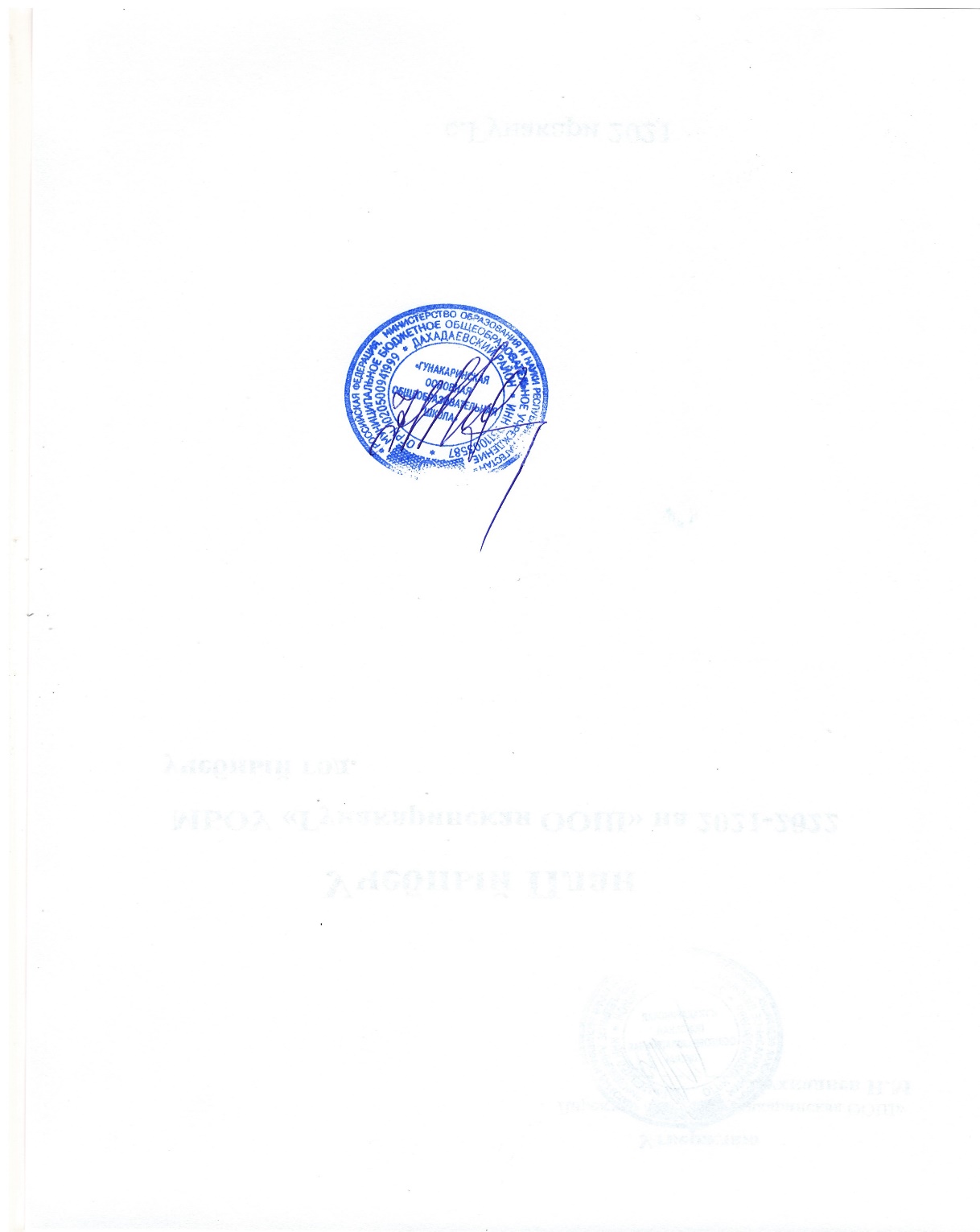 	                От 02.09.2021г. № 13	ПоложениеО порядке разработки и утверждения образовательной программы дополнительного образования детей,не предусмотренной муниципальным заданием по направлениям и видам образовательной деятельности,предусмотренной Уставом МБОУ «Гунакаринская ООШ», реализуемой за счет внебюджетных средств.Общие положениясоздавать благоприятные условия для разностороннего развития личности посредством дополнительного образования для формирования устойчивой потребности у обучающихся в образовании и самообразовании в течение всей жизни;создавать комплексные условия для формирования личности, здоровой физически, психически, духовно и социально, испытывающей потребность в здоровом образе жизни, ответственно относящейся не только к своему здоровью, но и к здоровью окружающих, а также сохранению среды обитания.Образовательная программа предназначена удовлетворить потребности:- обучающихся – в возможности получить дополнительное образование, обеспечивающее личностное становление и профессиональное самоопределение;-родителей	обучающихся	–	в	представлении	спектра	дополнительных	платных образовательных услуг;педагогов – образовательная программа способствует самообразованию и практическим навыкам образовательной деятельности.Структура образовательной программы дополнительного образования .Пояснительная запискаЦели и задачи программыПринципы формирования Программы дополнительного образования.Структура и содержание программы дополнительного образованияОбщеобразовательные программы дополнительного образования социально- педагогической направленностиПланируемые результатыХарактеристика кадрового составаУчебный план-графикУчебно-методическое обеспечениеПроцедура разработки и утверждения образовательной программы дополнительного образованияВ целях разработки образовательной программы дополнительного образования создается рабочая группа, состав которой утверждается приказом директора школы. 3.2.Образовательная программа дополнительного рассматривается и принимается на заседании педагогического совета школы.3.3.Образовательная программа дополнительного образования утверждается и вводится в действие приказом директора школы.Управление образовательной программой дополнительного образования.Педагогический совет:рассматривает и принимает образовательную программу дополнительного образованияДиректор школы:утверждает образовательную программу дополнительного образования школыутверждает учебный план дополнительных платных образовательных услуг на текущий учебный год, рабочие программы платных образовательных услуг, являющиеся составной частью образовательной программы дополнительного образования ;обеспечивает стратегическое управление реализацией образовательной программы дополнительного образования ;-обеспечивает планирование, контроль и анализ деятельности по достижению положительных результатов, определенных программойсоздает необходимые организационно-педагогические и материально-технические условия для реализации образовательной программы дополнительного образованияЗаместители директора по УВР:обеспечивают разработку Программы в соответствии с положением;организуют в соответствии с Программой образовательный процесс;осуществляют   контроль   реализации   образовательной   программы	дополнительного образования;обеспечивают итоговый анализ и корректировку программы.Методический совет координирует усилия различных подразделений школы по развитию научно-методического обеспечения реализации программыПредметные методические объединения учителей способствуют совершенствованию      программно - методического обеспечения реализации программы.